Jigsaw PSHE Changing Me – Year 3 The vocabulary used in PSHEs during the ‘Changing Me unit’ during the Summer term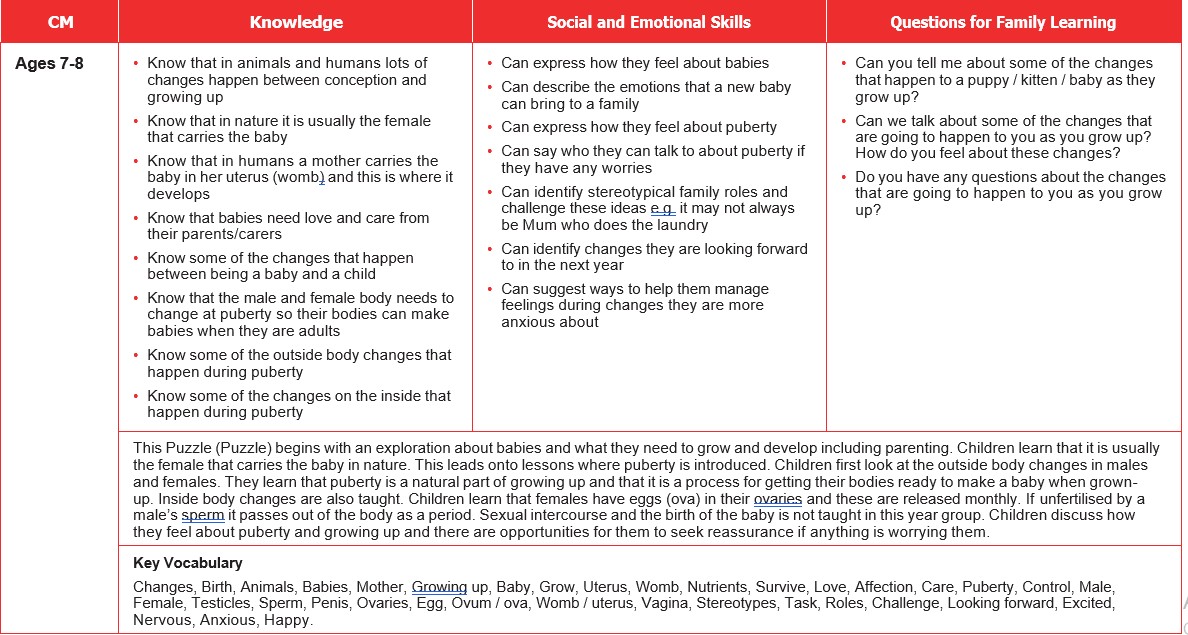 